Информация о воспитанниках, зачисленных в МБДОУ «Детский сад  №3 «Ивушка» на  01.09.2020г.Заведующий  МБДОУ                                 Тюпина В.И.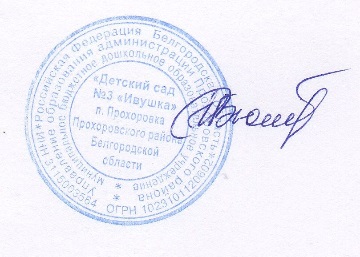 №п\п№ путевки-направления№ и дата приказа о зачисленииГруппа1№360№41 от 02.09.2020 г.Средняя2№362№42 от 03.09.2020 г.Первая младшая3№375№43 от 18.09.2020 г.Подготовительная4№372№43 от 18.09.2020 г.Средняя5№374№44 от 21.09.2020 г.Раннего возраста6№376№45 от 22.09.2020 г.Первая младшая